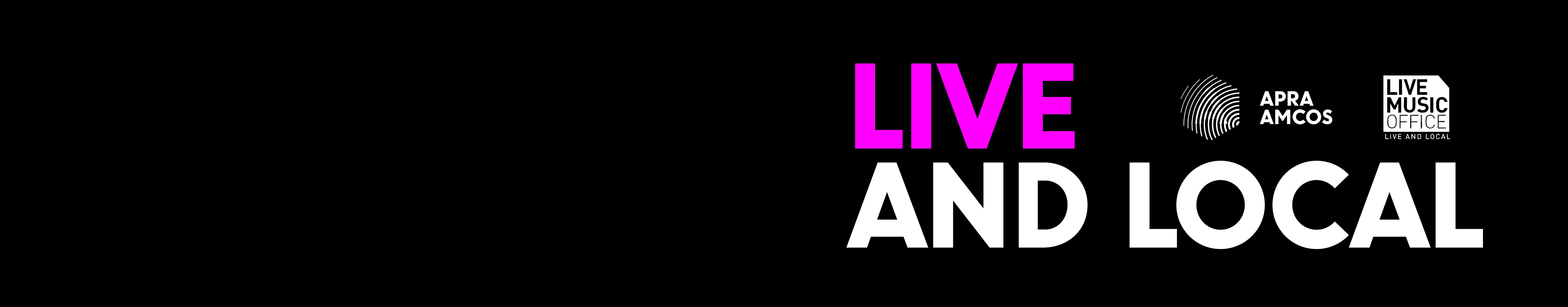 SPONSOR AGGREMENTEVENT: LIVE and LOCALOrganisation: Address:Contact Name:				Phone Number: Email:						Mobile: Add Organisation agrees to the sum of $       in Sponsorship to support the event. Add details will invoice the venue for the required amount. It is agreed that add details of organisation will appear on all relevant digital and print media related to the event.Live and Local add event name will curate artists, provide marketing and PR for the event, pay artist fees and record data required to deliver an acquittal report to the events partners. Signed for and behalf of the Sponsor(s) by their authorised representative:Signature: ……………………………… Witness Signature……………...............…………Name (PRINT): ………………………. Name (PRINT): ……………...............……………Date: …………………………………… Date: ………….........................................................Signed for and behalf of Live and Local add event name by its duly appointed representative:Signature: ..............................................................    		Date: …………………Name: 	